＜平成２９年度 地域リハ推進部　発達支援K-OTチーム研修会の案内＞主　催：一般社団法人鹿児島県作業療法士協会テーマ：「児童発達支援事業における子どもの支援を共に考えよう～事例を通したグループワーク～」目的：児童発達支援事業における子どもの行動理解や遊びについて学び、日々の臨床活動や日常生活動作の困り感に対して、作業療法的視点を交えながらグループワークを行います。また、発達支援K-OTチームで作成したアイディア集を活用することで、作業療法士の視点や考えを伝達する機会とする。講師：井上和博　氏：鹿児島大学医学部保健学科作業療法学専攻　　　先成　聖　氏　：やまびこ医療福祉センター ファシリテータ：渡辺 貴子　氏　：　鹿児島市立病院　　　　　　　　　　　末廣 昌平　氏　：鹿児島県こども総合療育センター姶良 章子　氏　：菊野病院中村 侑司　氏　：鹿児島県立姶良病院矢野 大輔　氏　：やまびこ医療福祉センター黒木 圭子　氏　：福田病院宮原 愛子　氏　：福田病院日程：平成29年１２月３日（日曜）　９：５５～１６：００　（受付：9時30～）タイムスケジュール（予定）　　　　１０：００～１１：００：①「子どもの行動理解と対応」　　　　１１：１０～１２：１０：②「子どもの発達と遊び」　　　　　　　　昼食　　　　１３：２０～：「アイディア集の説明」　　　　１３：３０～１４：３０：③「生活動作」の事例検討　　　　１４：４０～１５：４０：④「遊び」の事例検討　　　　　　　　～１６：００：質疑応答場所：リナシティ鹿屋　情報研修室〒893-0009　鹿児島県鹿屋市大手町１－１対象者　：　作業療法士・医療職種・他職種（児童発達支援事業所等スタッフ・保育士・指導員）参加費　：　鹿児島県作業療法士協会員　無料　（非会員　￥10.000）　・医療職種：￥2,000　・他職種：￥1,000定員　：　80名（先着順）参加者対象ポイント　：　2ポイント（日本作業療法士協会ポイント）申込方法：件名に「１２月発達支援K-OTチーム研修会申し込み」と入れ、本文に①協会会員番号(他職種の方は職種名)、②氏名、③所属（自宅会員の方は地区を明記）④電話番号、⑤経験年数、を記載しお申し込み下さい。　メールを受信した後、こちらから「申込受け付けました」という返信メールを送ります。メールを送って1週間以内に返信が来ない場合は再度送っていただくか、問い合わせ先にご連絡下さい。なお、当日は「会員証シール」または「県士会会費の振り込みが確認できる領収書」と「生涯教育手帳」を持参し、受付で提示してください。証明できるものが提示されない場合、受講できません。申込先　：【hattatu_k_ot@yahoo.co.jp】に　先成 聖（センナリ　セイ）まで申込締切：平成29年１１月２５日（土曜）必着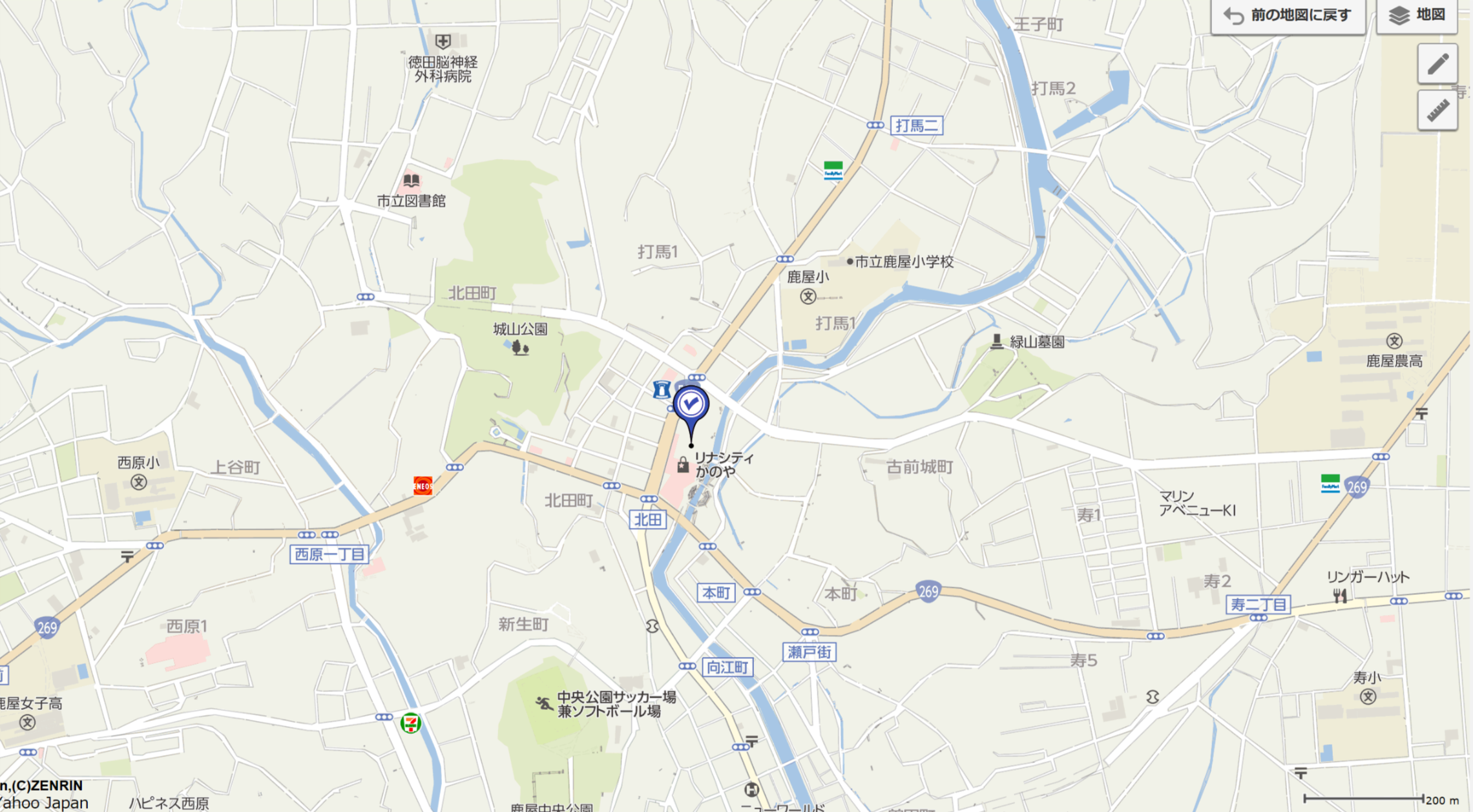 問合せ先　：やまびこ医療福祉センター　先成　聖　　　　　　　〒891-1206　鹿児島市皆与志町1779e-mail：hattatu_k_ot@yahoo.co.jp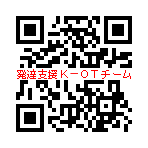 